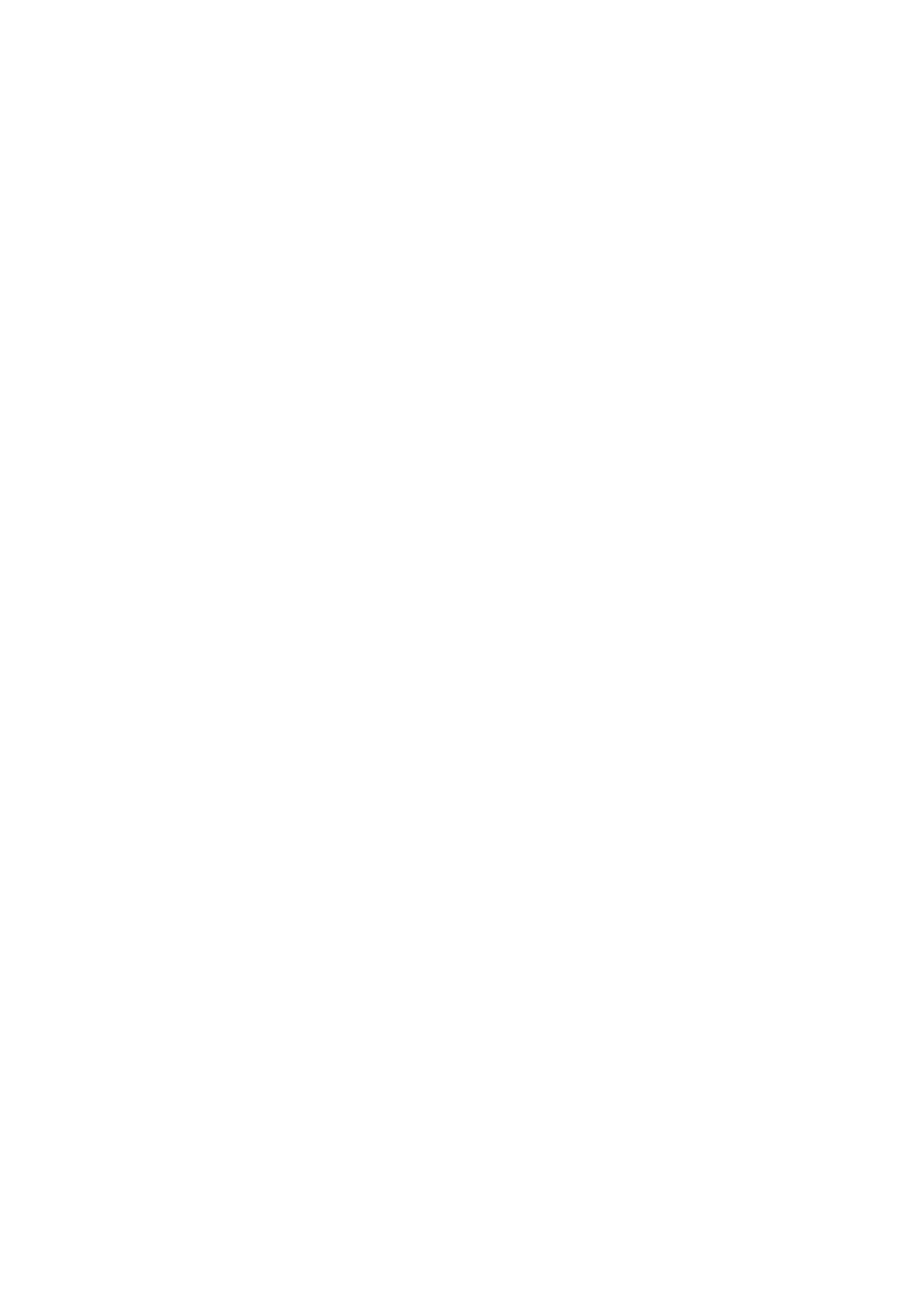 みんなのはがき新聞評を読んだ感想を書こう。（反省、次回への意気込み等）↑のお返しのためにも今度は自分ががんばる番！